A Blast of Fun at Mobbly Bayou Wilderness PreserveFirst of All - - Thank you, Wesley family, for all of your support this past year!A special thank you to adult volunteers: Paula Walker, Marilyn Preston, Ashley & Ryan DeWeese, Tonya Torres, Claudine & Phil Leauthaser, Betsy, Jim & Tommy Danielson, Jeff & Terri Davis, Danny Scherber & Jennifer Foster, Pastor Ernie, Women of Wesley & Men of Wesley for an amazing first year in this ministry.  TOGETHER with the help of JESUS, we made this a year that the students will remember for a lifetime.Without a doubt, we had blast at Mobbly Bayou Wilderness Preserve!God blessed us with a beautiful day!  So, enjoy the pictures.We took full advantage of the park and we were able to stay safe & follow guidelines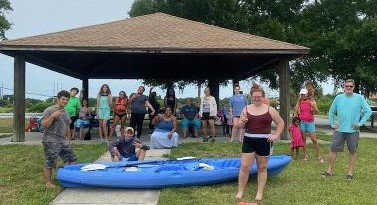 The students were so happy to get out of the house & be together in fellowship.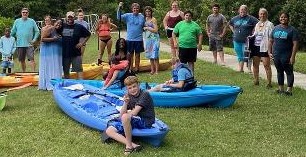 We had 5 students & 1 adult that had never been kayaking before!  Fears were faced! And lots of fun was had! 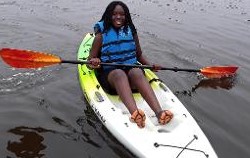 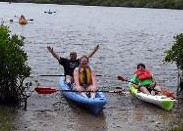 We are the change in this world! 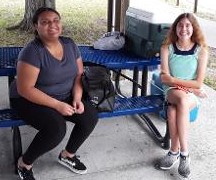 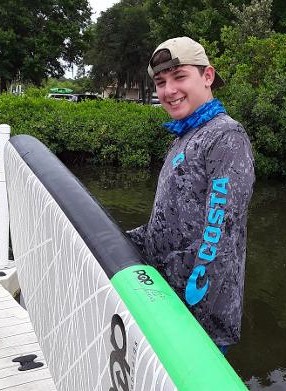 God bless you Wesley family!!